Dobrá večer, dobrou noc – VEČERNÍČEK 24.-28.5. 2020								Bc. Petra Moravcová 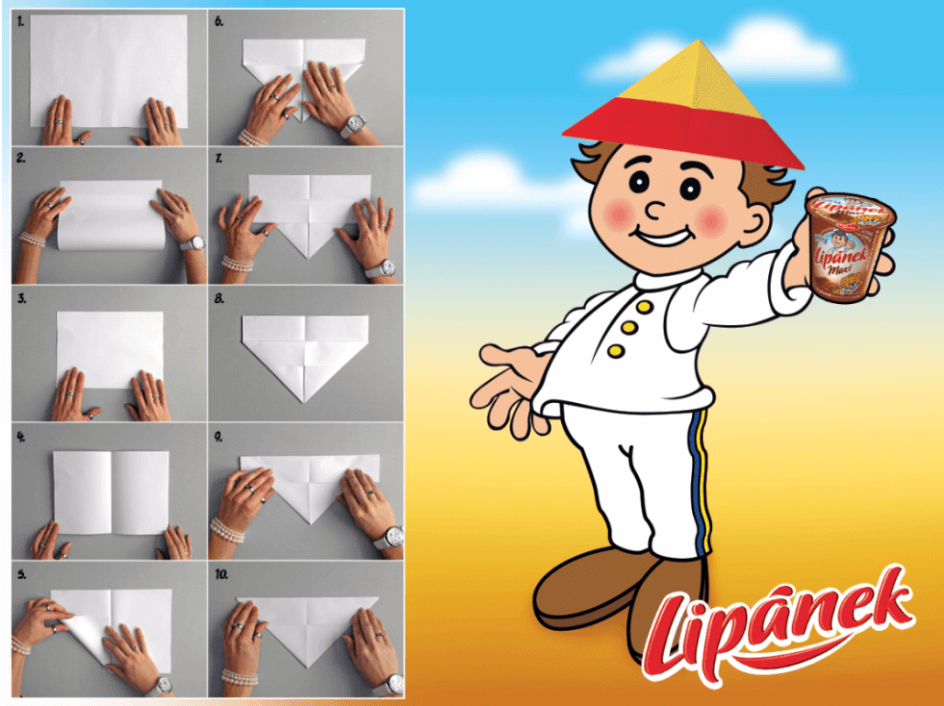 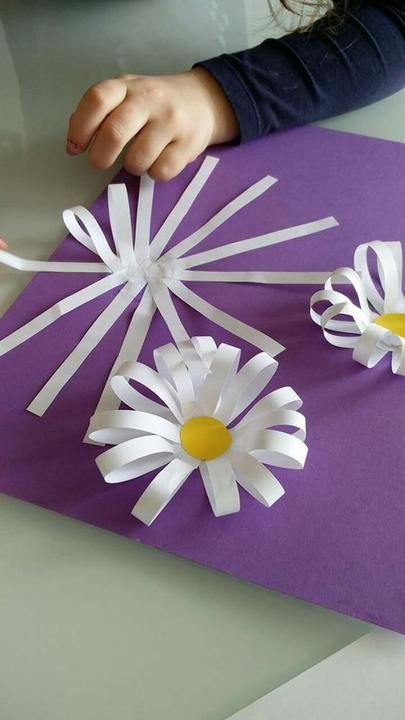 PONDĚLÍ24.5RH-Spontánní hry dětí – drobné manipulační hry (konstruktivní a technické) – hra se kočárky, panenky a podobně.KK-Povídání o víkendu, opakování dnů v týdnu, povídání si o večerníčcích – kdo se kouká? Jaké znáte? Jak vypadá večerníček? Co říká na začátku a na konci pohádky? Seznámení s programem celého týdne, co budeme dělat, co nás čeká.PH-„Na večerníčka“ – přenášení papírků do obruče HČ-„Výroba čepice VEČERNÍČKA“ – rozvoj jemné motoriky a postřehu. Práce s novinovým papírem či obyčejným.ÚTERÝ25.5RH-U stolečku – tvorba z modelíny, kinetický písek, v herně – stavba z lega, hra v obchůdku, hra na lékaře.  KK-Povídání si o pohádce O pejskovi a kočičce. Jakou mají děti nejraději, předčtení si jedné z nich. PH-„Na slepou bábu“HČ-„Poslech písně Večerníček“ – po poslechnutí celé skladby, nakreslení na papír Večerníčka, který uvádí všechny pohádky. Nakreslení přes celý papír.STŘEDA26.5RH-Rozvoj jemné a hrubé motoriky u stolečků i v herně – malování s temperami, střihání dle čar, hra na rodinu, hra na divadlo.KK-Přivítání se básní „Dobré ráno“, zazpívání si písní u klavíru (Lečo, Vláček, Skákal pes a podobně). Povídání si o večerníčku – Krteček. PH-„Na večerníčka“HČ-„Koukání na pohádku Krtek a medicína“ ( https://www.youtube.com/watch?v=JaufuWSedI4 ) Po shlédnutí pohádky, děti odpovídají na otázky, které se týkají děje. Pro koho krteček bylinku sháněl? Jakou květinu krteček sháněl? Jakou má barvu? Koho všeho při své cestě potkal? Kdo krtkovi nakonec poradil co má hledat?ČTVRTEK27.5RH-u stolečků – deskové a rozvojové hry, v herně hra v obchodě, v kuchyňce a podobně. KK-Poznávání večerníčků podle obrázků, podle hlavních postav a podobně. PCH-„Na babu“HČ-„Cvičení s míčkem“ – posílání o zemi, střelba do kýble, házení, trénování správné techniky hodu a chytání. Vydýchání s padákem Volná hra dětí v herně i u stolečku PÁTEK28.5RH-Volná hra dětí v herně i u stolečků (modelína, kinetický písek, lepivé kuličky, stavebnice, kadeřnictví)KK-Shrnutí celého týdne, vyjmenování večerníčků, na které si děti vzpomenou. Připomenutí pohádky Krtek a medicína – o čem to bylo atd. Navázání na hlavní činnost – výroba heřmánku. PH-„Na přání dětí“HČ-„Výroba heřmánku“ – nastřihání proužků z bílého papíru, přilepení na papír + žlutý střed (kulička nebo vystřihnout žluté kolečko), postup viz příloha. Přilepení stonku a lístěčků.Hra ve herně i u stolečku, zpěv u klavíru 